ΓEΩΠONIKO ΠANEΠIΣTHMIO AΘHNΩN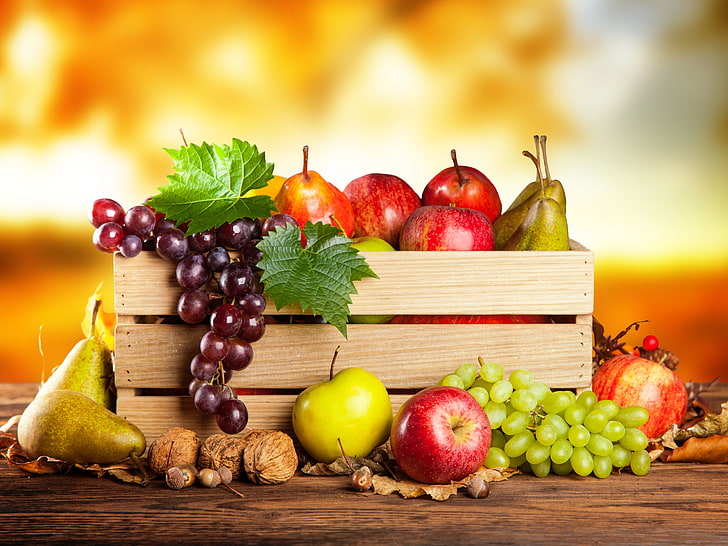 ΣΧΟΛΗ ΕΠΙΣΤΗΜΩΝ ΤΩΝ ΦΥΤΩΝΤΜΗΜΑ ΕΠΙΣΤΗΜΗΣ ΦYTIKHΣ ΠAPAΓΩΓHΣTOMEAΣ ΔΕΝΔΡΟΚΟΜIAΣ KAI ΑΜΠΕΛΟΥΡΓΙΑΣIEPA OΔOΣ 75, 11855, BOTANIKOΣ,  AΘHNAΔΙΕΥΘΥΝΤΗΣ: Καθηγητής Π. ΡούσσοςΤΗΛ:  210 529 4596					e-mail: roussosp@aua.gr	                                                                                                                                                                                          Αθήνα    31/05 /2022                                                                                               Τομέας  Τ55ΠΡΟΚΗΡΥΞΗ ΕΚΛΟΓΩΝΓια την ανάδειξη εκπροσώπων των μελών ΔΕΠ του Τομέα Δενδροκομίας-Αμπελουργίας,του Τμήματος Επιστήμης Φυτικής Παραγωγής, στη Γενική Συνέλευση Τμήματος ΠΡΟΣΚΛΗΣΗ Έχοντας υπόψη τις διατάξεις του άρθρου 21 του Ν.4485/2017 (Α΄114):Προκηρύσσονται εκλογές για την ανάδειξη εκπροσώπων των μελών ΔΕΠ του Τομέα Δενδροκομίας-Αμπελουργίας στη Γενική Συνέλευση του Τμήματος Επιστήμης Φυτικής Παραγωγής του Γεωπονικού Πανεπιστημίου Αθηνών (ΓΠΑ) για το ακαδημαϊκό έτος 2022-2023.Ημερομηνία διεξαγωγής των εκλογών ορίζεται στις 06-07-2022, ημέρα Τετάρτη, από τις 13:00 μ.μ. έως τις 15:00 μ.μ.Οι εκλογές θα διεξαχθούν  σύμφωνα με την υπ’ αριθμ. 147080/Ζ1/16.11.2021 ΚΥΑ (ΦΕΚ 5364/Β’/19.11.2021) με θέμα: «Καθορισμός του τρόπου διεξαγωγής της ηλεκτρονικής ψηφοφορίας των εκλογικών διαδικασιών των οργάνων των Α.Ε.Ι. – Ρύθμιση των τεχνικών ή οργανωτικών μέτρων σχετικά με τη διεξαγωγή της διαδικασίας και την προστασία των δεδομένων προσωπικού χαρακτήρα»Οι ενδιαφερόμενοι καλούνται να υποβάλουν την υποψηφιότητά τους στη Γραμματεία του Τομέα Δενδροκομίας-Αμπελουργίας μέχρι τις  04 Ιουλίου 2022, ημέρα Δευτέρα και ώρα 2:00 μ.μ. 											Ο ΔΙΕΥΘΥΝΤΗΣ ΤΟΥ ΤΟΜΕΑ*ΠΕΤΡΟΣ Α. ΡΟΥΣΣΟΣΚΑΘΗΓΗΤΗΣ*Η υπογραφή έχει τεθεί στο πρωτότυπο που τηρείται στο αρχείο του Τομέα.Η παρούσα προκήρυξη να αναρτηθεί στην Ιστοσελίδα του Πανεπιστημίου στο πεδίο «Εκλογές», στις «Ανακοινώσεις» του Τμήματος Επιστήμης Φυτικής Παραγωγής και να σταλεί μέσω ηλεκτρονικού ταχυδρομείου σε όλα τα μέλη ΔΕΠ, του Τομέα Δενδροκομίας-Αμπελουργίας (όπως ο Πίνακας Διανομής). ΚΟΙΝΟΠΟΙΗΣΗΓραμματεία Τμήματος ΕΦΠΠίνακας Διανομής Τομέας ΔΕΝΔΡΟΚΟΜΙΑΣ-ΑΜΠΕΛΟΥΡΓΙΑΣΑ/ΑΟΝΟΜΑΤΕΠΩΝΥΜΟΠΑΤΡΩΝΥΜΟΤΣΑΝΤΙΛΗ ΕΛΕΝΗΚΩΝΣΤΑΝΤΙΝΟΣΠΑΠΑΔΑΚΗΣ ΙΩΑΝΝΗΣΕΜΜΑΝΟΥΗΛΚΑΥΚΑΛΕΤΟΥ ΜΙΝΑΑΝΑΣΤΑΣΙΟΣΡΟΥΣΣΟΣ ΠΕΤΡΟΣΑΝΑΡΓΥΡΟΣΜΠΙΝΙΑΡΗ ΚΑΤΕΡΙΝΑΦΩΤΙΟΣΜΑΡΙΤΙΝΑ ΣΤΑΥΡΑΚΑΚΗΕΜΜΑΝΟΥΗΛ